Fill in the gaps and match the rubbish to the correct bin.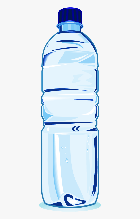 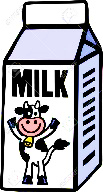 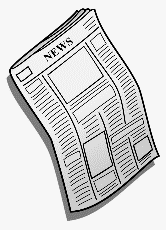 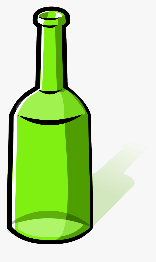 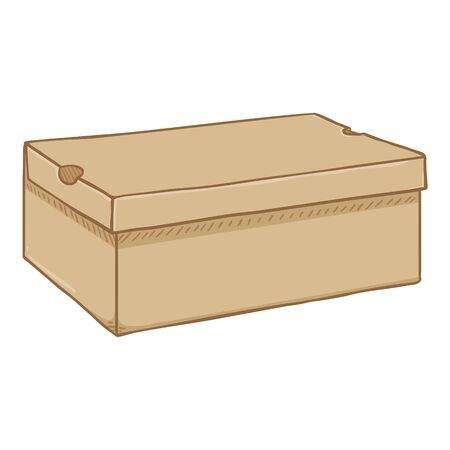 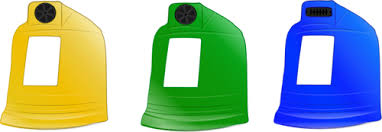 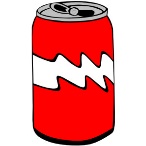 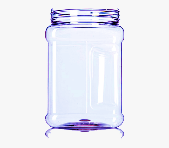 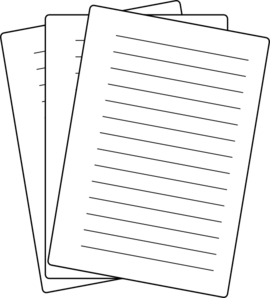 2)  Read and complete.The yellow bin is for _____________________The blue bin is for _______________________The green bin is for ______________________	ANSWER KEYEXERCISE 1Glass bottle  green binCarton of milk  yellow binNewspaper  blue binPlastic bottle  yellow binShoe box  blue binCan  yellow binPaper  blue binGlass jar  green binEXERCISE 2The yellow bin is for plastic and metal.The blue bin is for paper and cardboard.The green bin is for glass.Name: ____________________________    Surname: ____________________________    Nber: ____   Grade/Class: _____Name: ____________________________    Surname: ____________________________    Nber: ____   Grade/Class: _____Name: ____________________________    Surname: ____________________________    Nber: ____   Grade/Class: _____Assessment: _____________________________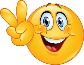 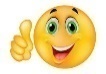 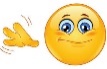 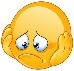 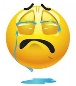 Date: ___________________________________________________    Date: ___________________________________________________    Assessment: _____________________________Teacher’s signature:___________________________Parent’s signature:___________________________